New Merchandise Request Form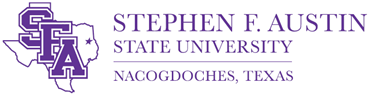 Central StoresPhysical Plant DepartmentGeneral InformationGeneral InformationGeneral InformationGeneral InformationRequestor’s Name:Date:Department:Phone Number:Merchandise RequestedMerchandise RequestedMerchandise RequestedMerchandise RequestedMerchandise RequestedItem DescriptionUnit of MeasureEstimated Usage (How many times a year?)Estimated CostSuggested Sources/VendorsAdditional Information